Федеральное государственное бюджетное образовательное учреждение высшего образования «Красноярский государственный медицинский университет имени профессора В.Ф. Войно-Ясенецкого» Министерства здравоохранения Российской Федерации Фармацевтический колледжДневникУчебной практики по МДК 04.01 «Теория и практика лабораторных микробиологических и иммунологических исследований» ФИО: Метелица Диана МаксимовнаМесто прохождения практики: Фармацевтический колледжс «03» июня 2021г.   по «10» июня 2021г. Руководитель практики: преподаватель Донгузова Е. ЕКрасноярск, 2023В результате учебной практики обучающийся долженПриобрести практический опыт:ПО 1. - применения техники бактериологических, вирусологических, микологических и иммунологических исследований.Освоить Умения:  У.1 Принимать, регистрировать, отбирать клинический материал, пробы объектов внешней среды и пищевых продуктов;У.2 Готовить исследуемый материал, питательные среды, реактивы и оборудование для проведения микроскопических, микробиологических и серологических исследований;У.3 Проводить микробиологические исследования клинического материала, проб объектов внешней среды и пищевых продуктов;У.4 Оценивать результат проведенных исследований, вести учетно-отчетную документацию;У.8 Проводить утилизацию отработанного материала, дезинфекцию и стерилизацию, используемой в лаборатории посуды, инструментария, средств защиты рабочего места и аппаратуры;Знания:З.1 Задачи, структура, оборудование, правила работы и техники безопасности в микробиологической лаборатории;З.2 Общие характеристики микроорганизмов, имеющие значение для лабораторной диагностики;З.3Требования к организации работы с микроорганизмами III - IV групп патогенности;Программа учебной практикиВ результате прохождения практики студенты должны уметь самостоятельно:Организовать рабочее место для проведения микробиологических исследований.Готовить препарат для окраски, выполнять методики окраски согласно алгоритмамГотовить питательные среды и производить посев.Делать выводы по проведенным исследованиям.Пользоваться приборами в лаборатории.Провести дезинфекцию биоматериала, отработанной посуды, стерилизацию лабораторной посуды.По окончании практики студент долженпредставить в колледж следующие документы:Дневник с оценкой за практику; Текстовый отчет по практике (положительные и отрицательные стороны практики, предложения по улучшению подготовки в колледже, организации и проведению практики).Цель учебной практики: Ознакомление со структурой микробиологической лаборатории и организацией работы среднего медицинского персонала. Формирование основ социально-личностной компетенции путем приобретения студентом навыков межличностного общения с медицинским персоналом и пациентами;Задачи учебной практикиизучить нормативную документацию;регистрировать исследуемый материал;готовить рабочее место;проводить микробиологические исследования, проб объектов внешней среды или пищевых продуктов;оценить результат проведенных исследований;проводить утилизацию отработанного материала.Тематический план учебной практики График выхода на работуПЕРВЫЙ ЭТАП БАКТЕРИОЛОГИЧЕСКОГО ИССЛЕДОВАНИЯЗабор материала для исследования с выходом на внешние объекты.Инструктаж: В микробиологической лаборатории, лаборант должен находиться и работать в халате, чепчиках, перчатках и сменной обуви. Пользоваться только отведенным рабочим местом и оборудованием, стараться меньше ходить по лаборатории. Не выносить материал и оборудование из лаборатории. Принимать пищу только в специально отведенном для этого месте.Соблюдать чистоту на рабочем месте.Проводить дезинфекцию рабочего места.После работы все инструменты должны подвергаться дезинфекции и стерилизации.До и после работы мыть и дезинфицировать руки.При работе с микроорганизмами производить любые действия в близи спиртовки, для предупреждения заражения и распространения условно патогенных микроорганизмов.Вывод: произвела забор материала для исследования на внешних объектах. Повторила инструктаж по технике безопасности в лаборатории и при работе с патогенными и условно патогенными микроорганизмами.ВТОРОЙ ЭТАП БАКТЕРИОЛОГИЧЕСКОГО ИССЛЕДОВАНИЯПриготовление простых питательных сред.  Посев на питательные среды исследуемых объектов различными способами.Посев смывомТампон смачиваем в физиологическом растворе. Далее проводим смыв с исследуемого предмета. Посев производим в чашку Петри на среду МПА. Для этого медленно проводим тампоном по среде, постоянно прокручивая его. После убираем чашку с посевом в термостат.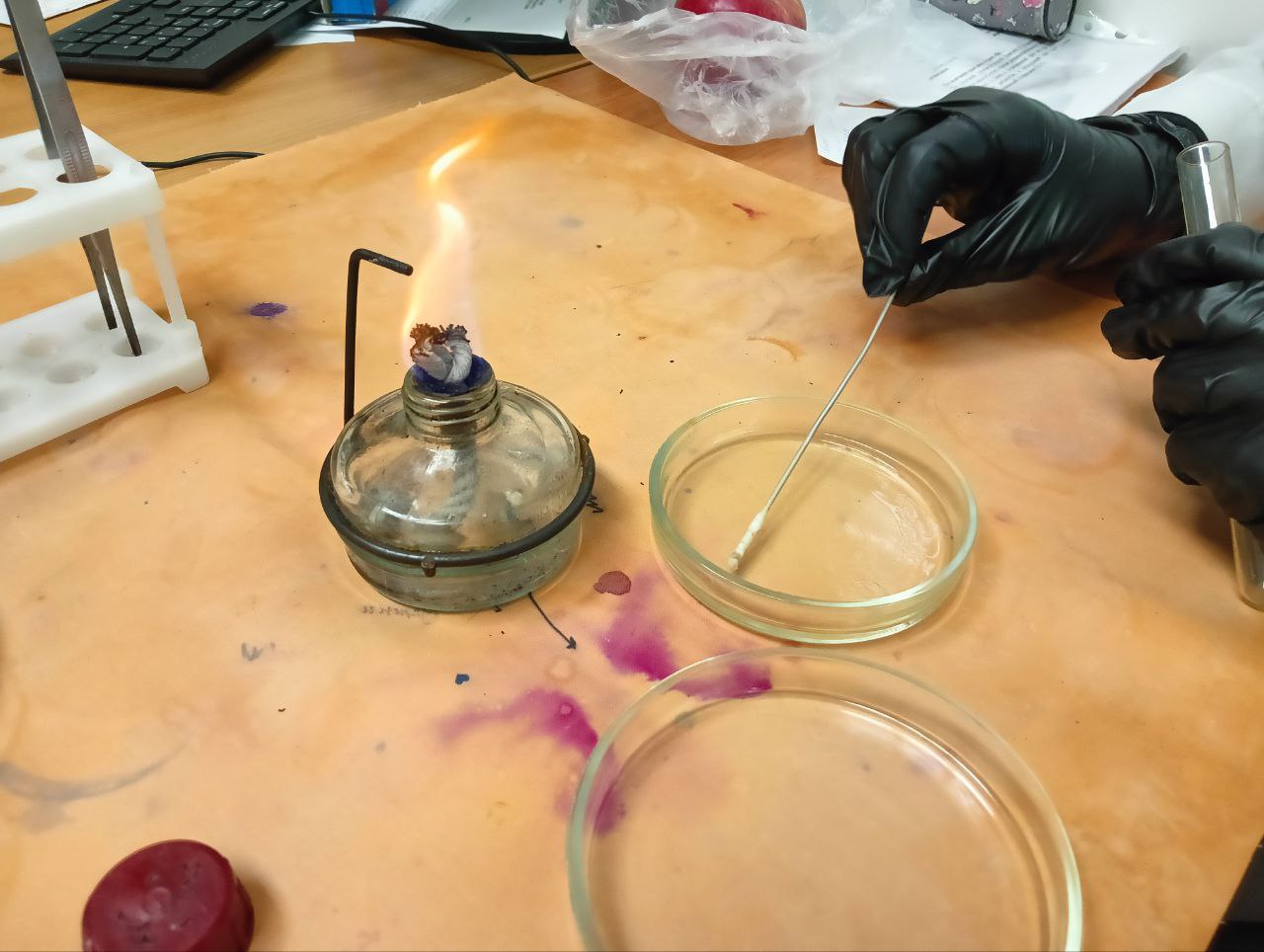 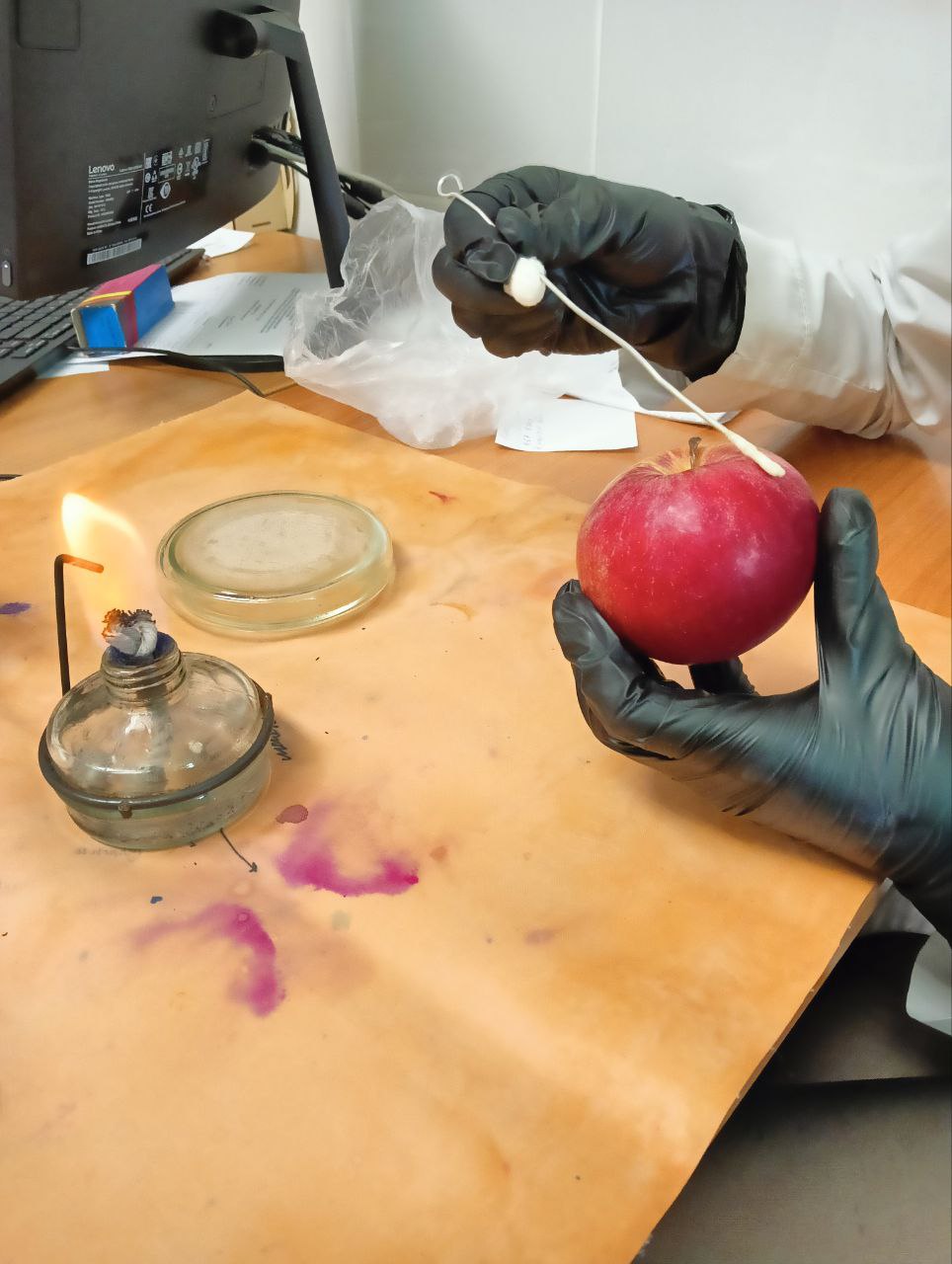 (Рисунок 1).							(Рисунок 2).Вывод: приготовила питательную среду. Приготовила рабочее сесто. Провела посев смывом в чашку Петри на плотную питательную среду МПА.ТРЕТИЙ ЭТАП БАКТЕРИОЛОГИЧЕСКОГО ИССЛЕДОВАНИЯИзучение морфологических и культуральных свойств выращенных культур. Приготовление дифференциально-диагностических сред. Пересев на чистую культуру.Определение культуральных свойств микроорганизмов на плотной и жидкой средах (в соответствии с чек-листом)1. Рассмотреть чашку с колониями в проходящем свете невооруженным глазом, отобрать «подозрительную» изолированную колонию и отметить ее карандашом по стеклу или маркером 2. Взять линейку и измерить диаметр колонии со дна чашки 3. Открыть чашку, рассмотреть «подозрительную» колонию с помощью лупы. Чашку закрыть. 4. Охарактеризовать колонию по следующим критериям: - форма (правильная круглая, неправильная); - размер (мм); - цвет (бесцветная, белая, желтая, кремовая и т.д.); - профиль (плоская, выпуклая, кратерообразная, конусообразная и т.д.); - поверхность (гладкая, шероховатая, морщинистая и т.д.); - характер края (ровный, неровный, фестончатый, зубчатый и т.д.); - прозрачность (прозрачная, непрозрачная, полупрозрачная); - структура (однородная, зернистая, радиально исчерченная и т.д.) 5. Взять штатив с посевом культуры микроорганизма в жидкой среде. Рассмотреть характер роста в проходящем свете, сравнивая с пробиркой со стерильной средой. 6. Описать рост микроорганизма в жидкой среде по следующим критериям: - интенсивность роста (скудный, умеренный, обильный); - характер роста (диффузное помутнение, придонный, пристеночный рост, поверхностный рост).  Описать колонии с использованием таблицы 3.Для определения культуральных и морфологических свойств микроорганизмов, я выбрала 3 разные культуры бактерий, которые выросли после посева их в чашку Петри методом смыва. Выбирала колонии по следующим признакам: цвету, размеру, форме.После определения культуральных свойств, приступила к морфологическим.Первым этапом было отношение к окраске по Граму. Для нее я приготовила фиксированный мазок, окраску проводила по методике:На фиксированный мазок нанесла карболово-спиртовой раствор генцианового фиолетового через полоску фильтровальной бумаги. На 1-2 мин. сняла полоску, краситель слила.Нанесла раствор Люголя на 1-2мин.Обесцветила этиловым спиртом в течении 30-60сек.Промыла водой.Докрасила водным раствором фуксина в течении 1-2мин, снова промыла водой, высушила на воздухе.После – микроскопия с иммерсией, где я увидела фиолетовые палочки.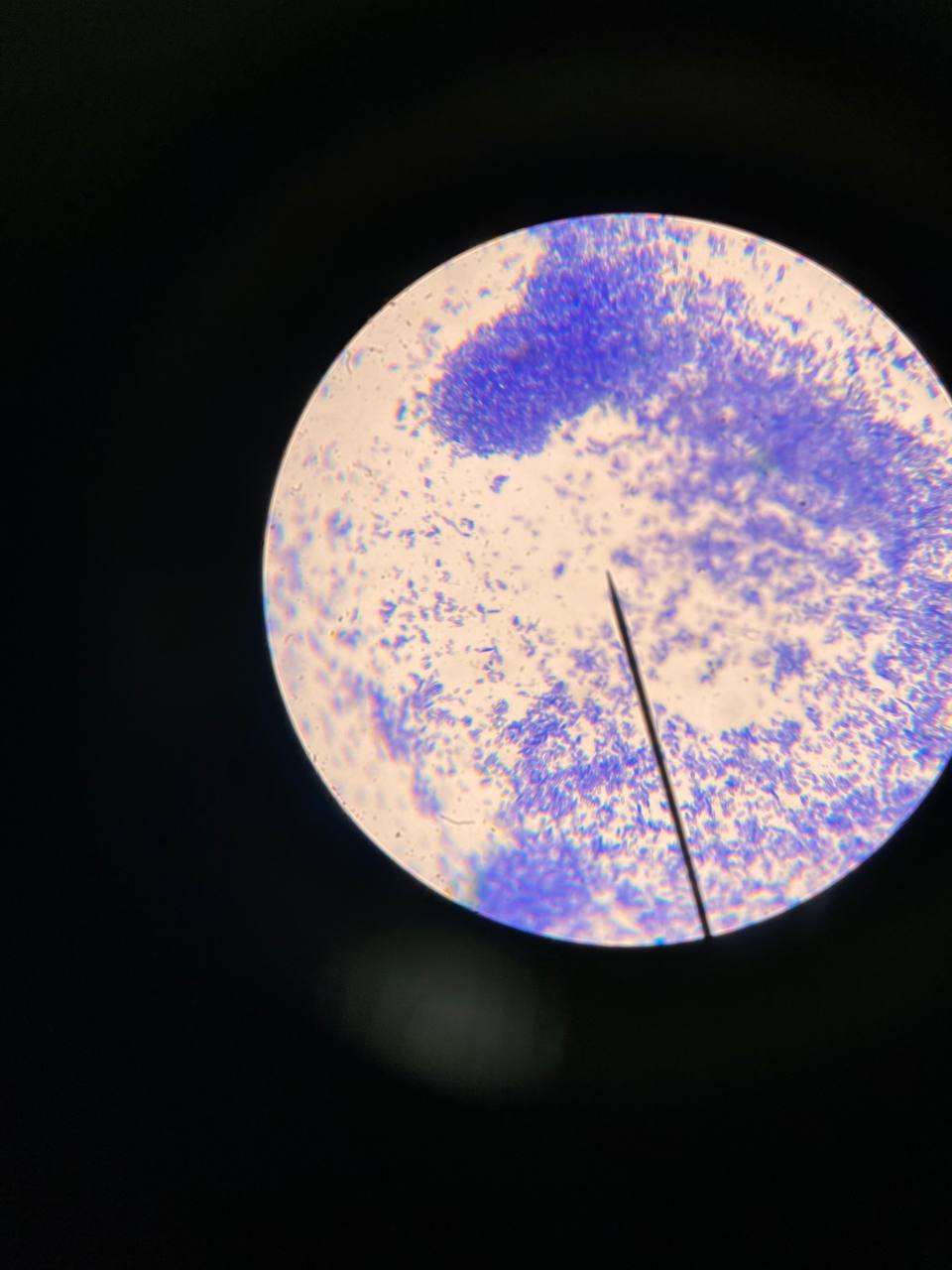  (Рисунок 3).Провела окраску по Цилю-Нильсену, проводила по методике:Фиксированный на пламени мазок покрывают плоской фильтровальной бумаги, наливают на нее карболовый р-р фуксина и подогревают; при появлении паров прекращают нагревание и оставляют краску на препарате еще на 2-3мин. дав препарату остыть, удаляют пинцетом бумажку и обмывают мазок водой.Обесцвечивают препарат 5-10% водным раствором серной к-ты в теч 3-5сек (до желтоватого оттенка мазка). Мазок тщательно промывают водой.Споласкивают 96% спиртом. Снова промывают водой.Докрашивают в теч 3-5мин леффлеровской метиленовой синькой.Краску смывают водой и препарат высушивают.Сделала окраску на споры по методу Ожешко:На нефиксированный мазок наносят 0,5% р-р хлористоводородной к-ты и подогревают на пламени горелки в теч 2-3мин.К-ту сливают, препарат промывают водой, просушивают и фиксируют над пламенем горелки.Окрашивают препарат по Цилю-Нильсену.В двух мазках были обнаружены только вегетативные формы, в третьем обнаружены споры, красного цвета.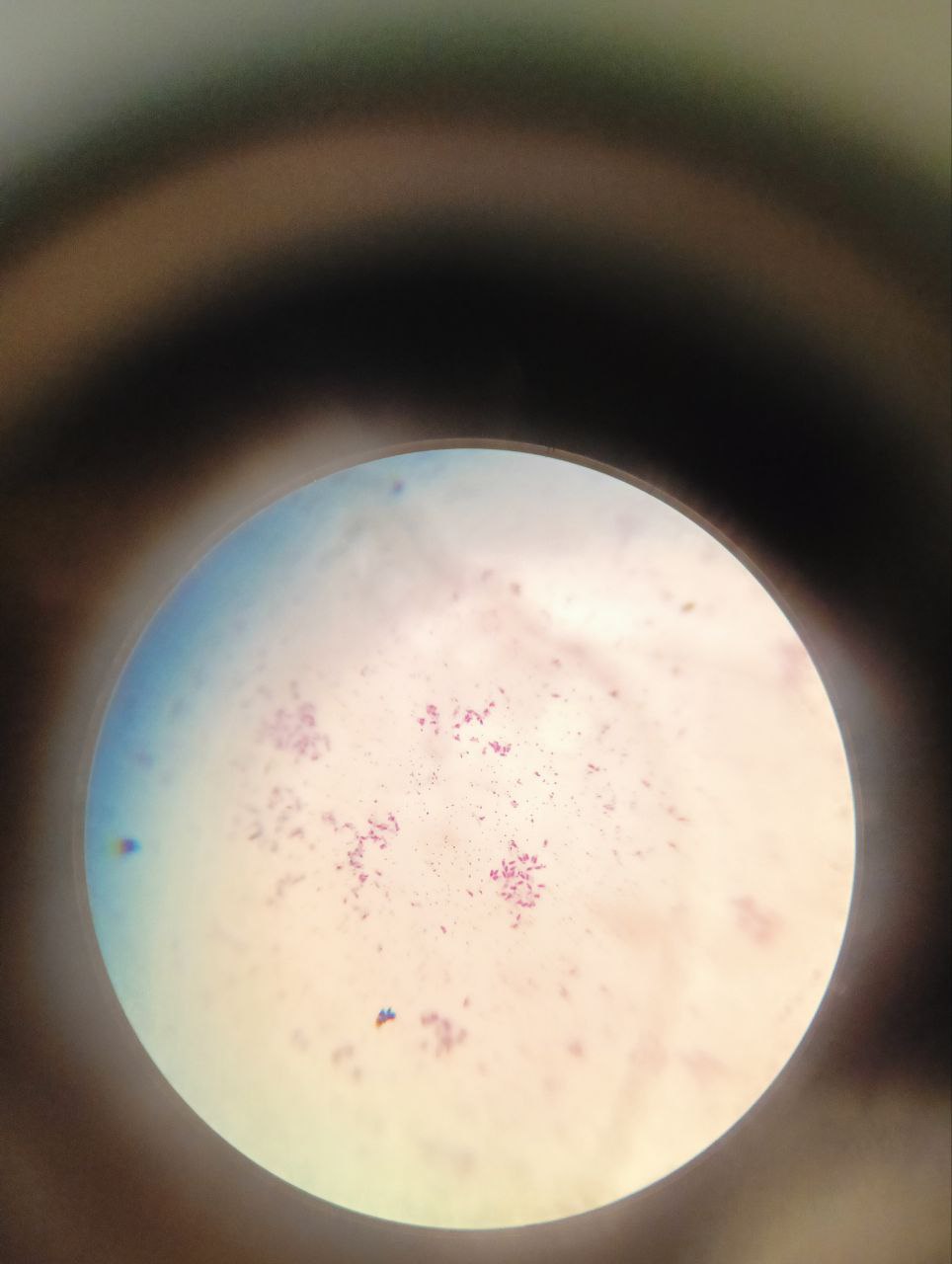          (Рисунок 4).Провела окраску на обнаружение капсул по методу Бурри-Гинса:Приготовить мазок по методу Бурри-Гинсу: смешать на предметном стекле немного культуры и каплю туши 1:1.Ребром шлифовального стекла сделать тонкий мазок, т/ж как мазок крови (смешать капли туши с каплей культуры, шлиф стекло под углом 45о, прикасаются к капле туши с культурой, передвигаю его взад-вперед 1р, можно 2).Сбросить шлифовальное стекло в дез ср-во.Высушить на воздухе.Фиксировать физ-им способом.Осторожно промывают водой.На мазок нанести фуксин Пфейффера на 3-5мин.Промыть водой.Высушить на воздухе.В мазках были видны только красные клетки микроорганизмов, капсулы – не обнаружены.И последнее – определение подвижности методом раздавленной капли:На предметное стекло наносят каплю культуры и каплю синьки.Смешивают капли и покрывают покровным стеклом. Что бы не образовалось пузырьков воздуха, покровное стекло подводят ребром к краю капли и резко опускают его.Для удаления лишней жидкости, на края покровного стекла кладем кусочки фильтровальной бумаги.Во всех трех мазках подвижности не обнаружено.Все данные по культуральным и морфологическим свойствам внесла в таблицу 1.Таблица 1. Характеристика колонийПосле проведения всех исследований, для выведения чистой культуры, приготовила среду МПА. Сделала разлив косячком, посадила одну из культур микроорганизмов на питательную среду. Убрала в термостат. Вывод: приготовила рабочее место. Провела определение культурных и морфологических свойств микроорганизмов. Провела окраску по Граму, идентифицировала микроорганизмы по отношению к разным окраскам. Определила подвижность микроорганизмов. Повторила посев микроорганизмов на косячок.ЧЕТВЕРТЫЙ ЭТАП БАКТЕРИОЛОГИЧЕСКОГО ИССЛЕДОВАНИЯПроверка чистоты культуры. Приготовление дифференциально-диагностических сред. Пересев на дифференциально-диагностические среды.Провести учет выделенной культуры (культуральные и морфологические свойства)Для проверки чистоты культуры, я провела окраску по Граму:На фиксированный мазок нанесла карболово-спиртовой раствор генцианового фиолетового через полоску фильтровальной бумаги. На 1-2 мин. Бумагу сняла, остатки красителя слила.Нанесла раствор Люголя на 1-2мин.Обесцветила этиловым спиртом в течении 30-60сек.Промыла водой.Докрасила водным раствором фуксина в течении 1-2мин.Промыла водойВысушила на воздухеМикроскопия с иммерсией.Во время микроскопии, увидела, что чистая культура не выявилась. В мазке были обнаружены не только палочки различных размеров, но и кокки, диплококки, стафилококки, стрептококки.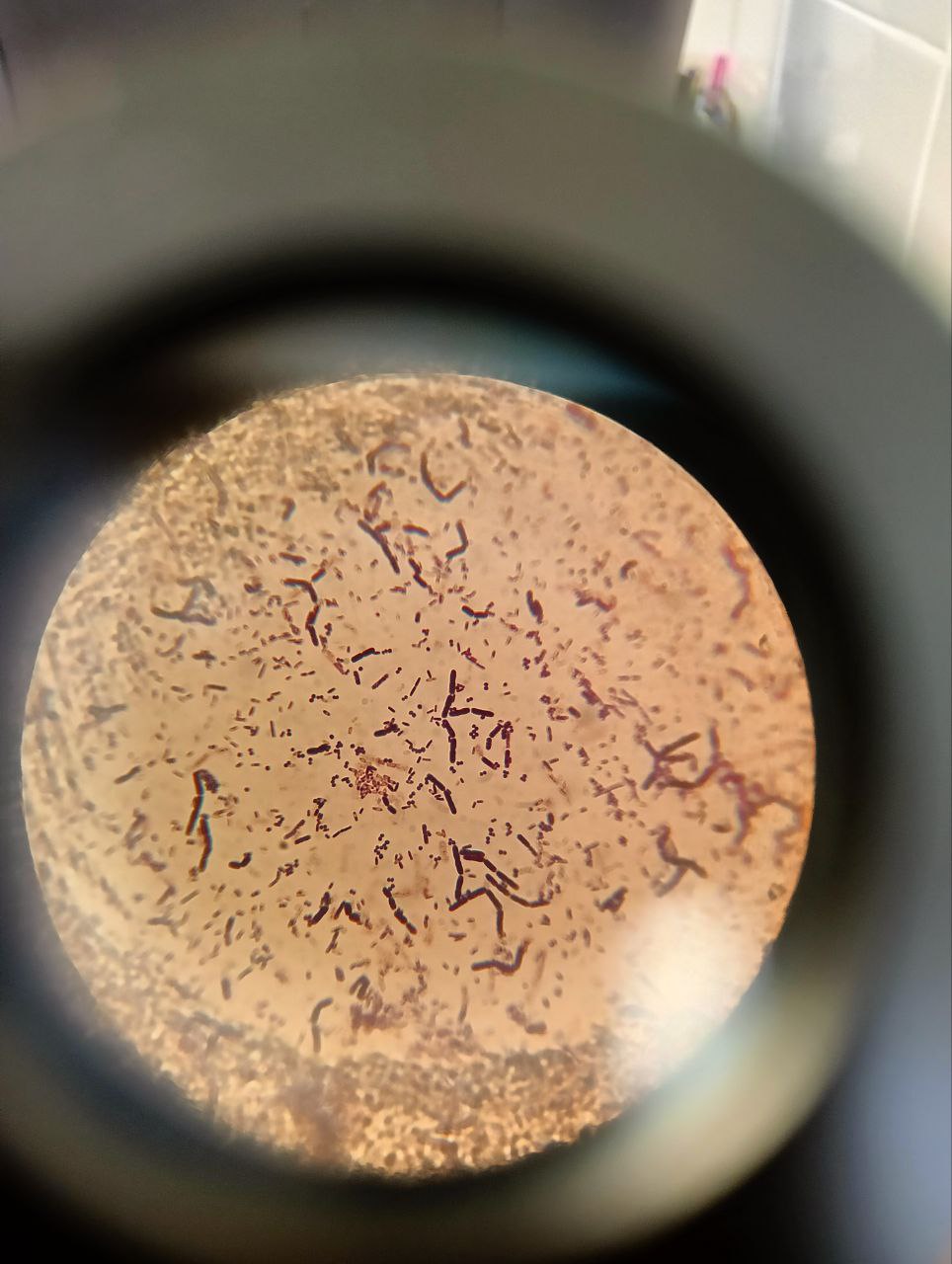 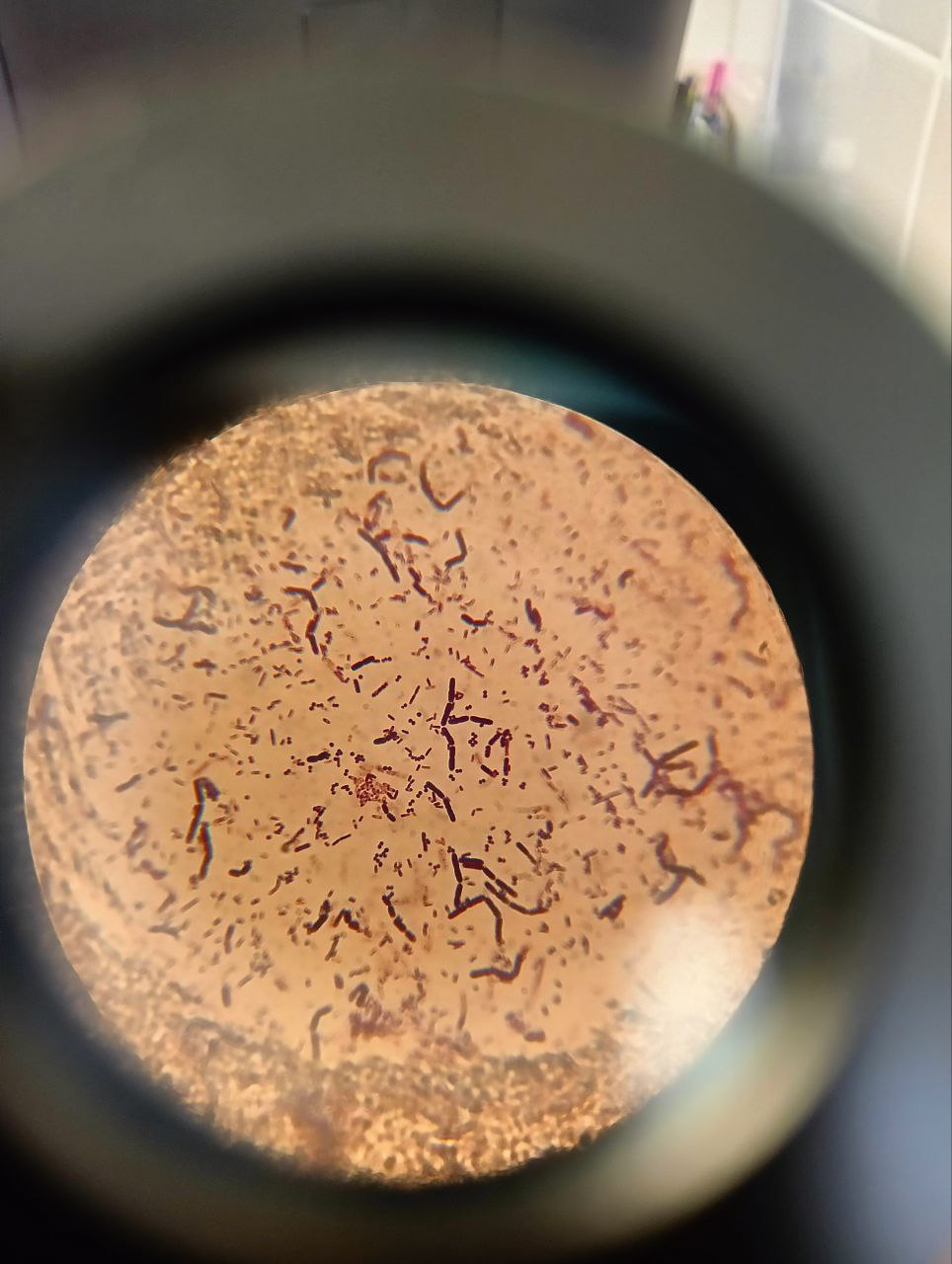 (Рисунок 5).					(Рисунок 6).Для определения биохимических свойств микроорганизмов приготовили следующие среды: Симмонса, Ацетатный агар.На эти среды произвела посев культуры и убрала в термостат. Посев производила бактериальной петлей из пробирки в пробирку. Вначале прокалила петлю, открыла пробирки, взяла среду и произвела посев на другие среды. После работы обработала огнем горлышки пробирок, закрыла их, снова прокалила петлю и убрала рабочее место.Вывод: произвела окраску по Граму. Проанализировала, что в культуру были внесены другие микроорганизмы, которых не было обнаружено в первый день микроскопии. Приготовила питательные среды. Сделала посев на дифференциально-диагностические среды.ПЯТЫЙ ЭТАП БАКТЕРИОЛОГИЧЕСКОГО ИССЛЕДОВАНИЯУчет результатов. Утилизация отработанного материала.Учет результатов.Для определения биохимических свойств производила посев чистой культуры на среды: Симонса, ацетатный агар, МПБ с мочевиной, Клиглера.На среде Симонса.Ферментации не произошло. Цвет среды не изменился. Симонс отрицательный.Ацетатный агар.Ферментации не произошло, отрицательный.На МПБ с мочевиной Среда помутнела, мочевина с ферментировалась. Выпал осадок.На среде Клиглера.Среда поменяла цвет внизу с красного на оранжевый, вверху среды изменений не произошло, что соответствует: глюкоза – положительная, лактоза – отрицательная. Видны черные вкрапления – выделение сероводорода.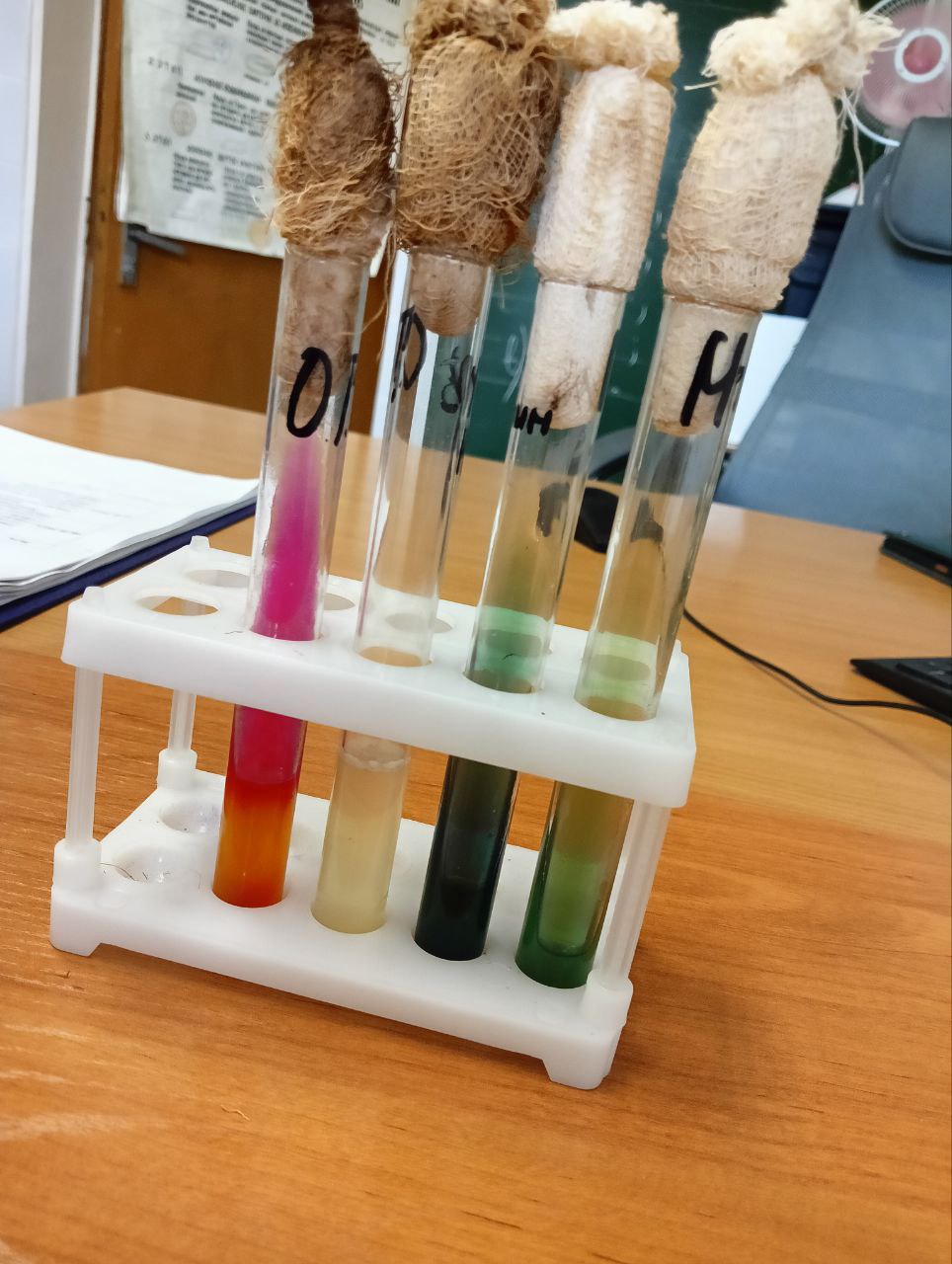  (Рисунок 7).Утилизация отработанного материала.Перед утилизацией все отходы подвергаются дезинфекции – замачивании в дезинфицирующем средстве не менее, чем на час.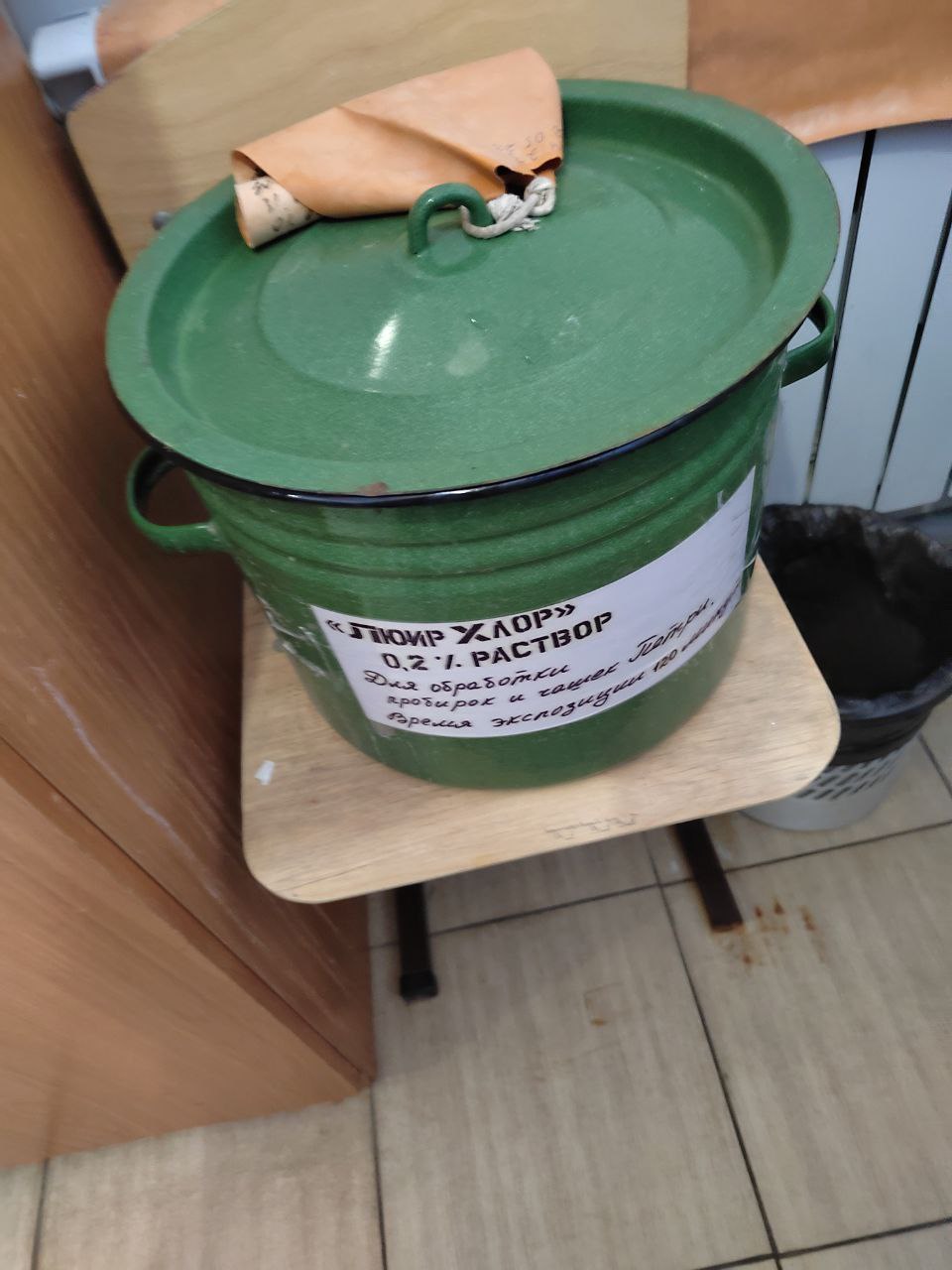 (Рисунок 8).Среды удаляем с пробирок, чашек и утилизирую в отходы класса Б. Посуда подвергается механической очистке в моющем средстве и в последующем стерилизации.Выводы: все отходы утилизируются в класс Б.ЛИСТ ЛАБОРАТОРНЫХ ИССЛЕДОВАНИЙОТЧЕТ ПО УЧЕБНОЙ ПРАКТИКЕФ.И.О. обучающегося: Метелица Диана МаксимовнаГруппы    223-9 специальности Лабораторная диагностикаПроходившего (ей) учебную практику с 05 июня по 10 июня 2023гЗа время прохождения практики мною выполнены следующие объемы работ:Цифровой отчетТекстовой отчетОбщий руководитель практики   ________________  _____Донгузова Е.Е._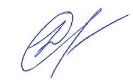 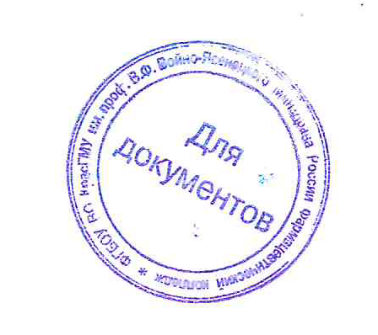                                                                    (подпись)                             (ФИО)                                                                                                                  М.П. организацииХАРАКТЕРИСТИКАМетелица Диана МаксимовнаФИОобучающийся (ая) на _1__курсе по специальности СПО 31.02.03Лабораторная диагностикауспешно прошел (ла) учебную практику по профессиональному модулю:          ПМ.04 Проведение лабораторных микробиологических и иммунологических исследованийМДК.04.01    Теория и практика лабораторных микробиологических и иммунологических исследованийв объеме___36___ часов с «05» июня 2023г.  по «10» июня 2023г.в организации 	КМФК КрасГМУ, Мира 70.наименование организации, юридический адресЗа время прохождения практики:«10»____06_____2023 г.Подпись непосредственного руководителя практики_______________/ФИО, должностьПодпись общего руководителя практики_____________/ФИО№Наименование разделов и тем практикиКоличество Количество №Наименование разделов и тем практикиднейчасов1. Забор материала для исследования с выходом на внешние объекты. Оформление электронного дневника1422Приготовление простых питательных сред.  Посев на питательные среды исследуемых объектов различными способамиОформление электронного дневника3 Изучение морфологических и культуральных свойств выращенных культур. Приготовление дифференциально-диагностических сред. Пересев на чистую культуруОформление электронного дневника4Проверка чистоты культуры. Пересев на дифференциально-диагностические среды.Оформление электронного дневника5Учет результатов. Утилизация отработанного материала.Оформление электронного дневника6Зачет ИтогоИтого№ п/пДаты Часы работыПодпись руководителя105.06.20238:00-13:35206.06.20238:00-13:35307.05.20238:00-13:35408.06.20238:00-13:35509.06.20238:00-13:35610.06.20238:00-13:35Свойства1-я колония2-я колония3-я колонияКультуральныеРозовый цвет, непрозрачна, R-форма, шероховатая, выпуклая.Белый цвет, S-форма, плотная, выпуклая, непрозрачная.Белый цвет, R-форма, плоская.Морфологические свойстваМорфологические свойстваМорфологические свойстваМорфологические свойстваОтношение к окраске по ГрамуГрамположительные палочки большого размера, грамотрицательные палочки меньшего размера, образующие спорыГрамположительные палочки располагаются в виде цепочекГрамположительные палочки образующие споры, которые располагаются на одном концеОтношение к окраске по Цилю-НильсенуОбнаружены некислоустойчивые формы микроорганизмовОбнаружены некислоустойчивые формы микроорганизмовОбнаружены некислоустойчивые формы микроорганизмовОкраска по ОжешкоСпоры не выявленыСпоры не выявленыСпоры располагаются терминально.Окраска по Бурри-ГинсуКапсулы не обнаруженыКапсулы не обнаруженыКапсулы не обнаруженыВыявление подвижностиДвижения нет.Движения нет.Движения нет.Исследования.Количество исследований по дням практики.Количество исследований по дням практики.Количество исследований по дням практики.Количество исследований по дням практики.Количество исследований по дням практики.Количество исследований по дням практики.ИтогитогоИсследования.123456изучение нормативных документов11прием, маркировка, регистрация биоматериала.11Организация рабочего места11114Приготовление простых и сложных питательных сред.  1113Приготовление сложных питательных сред.  11Посев на питательные среды1124Изучение культуральных  свойств.33Изучение  морфологических свойств314Определение подвижности микроорганизмов33Определение спор 33Изучение биохимических свойств( сахаролитических)44 Изучение биохимических свойств(протеолитических)44    Утилизация отработанного материала.11114№Виды работКол-во1.-изучение нормативных документов, регламентирующих санитарно-противоэпидемический режим в КДЛ:12.- прием, маркировка, регистрация биоматериала. - определение тинкториальных свойств13.- приготовление  питательных сред44.- посев исследуемого материала на плотные питательные среды45.-изучение культуральных свойств36.-изучение морфологических и тинкториальных свойств47.-изучение биохимических свойств28.Учет результатов исследования.59.проведение мероприятий по стерилизации и дезинфекции лабораторной посуды, инструментария, средств защиты; - утилизация отработанного материала.4Умения, которыми хорошо овладел в ходе практики: определять культуральные, морфологические и тинкториальные свойства микроорганизмов. Делать мазки и производить различные окраски на определение каких-либо свойств.Самостоятельная работа: организация рабочего места, утилизация отработанного материала, посев на питательные среды, определение морфологических, культуральных и тинкториальных свойств.Помощь оказана со стороны методических и непосредственных руководителей:Помощь была оказана каждый день во время прохождения учебной практики.Замечания и предложения по прохождению практики:Замечаний и предложений нет.№ ОК/ПККритерии оценкиОценка (да или нет)ОК.1Демонстрирует заинтересованность профессиейДаОК. 2Регулярное ведение дневника и выполнение всех видов работ, предусмотренных программой практики.ДаПК.4.1При общении с пациентами проявляет уважение, корректность т.д.ДаПК4.2Проводит исследование биологического материала в соответствии с методикой, применяет теоретические знания для проведения исследований.ДаПК4.3Грамотно и аккуратно проводит регистрацию проведенных исследований биологического материала.ДаПК4.4Проводит дезинфекцию, стерилизацию и утилизацию отработанного материала в соответствии с регламентирующими приказами.Да ОК.6Относится к медицинскому персоналу и пациентам уважительно, отзывчиво, внимательно. Отношение к окружающим бесконфликтное.ДаОК 7Проявляет самостоятельность в работе, целеустремленность, организаторские способности. ДаОК 9Способен освоить новое оборудование или методику (при ее замене).ДаОК 10Демонстрирует толерантное отношение к представителям иных культур, народов, религий.ДаОК.12Оказывает первую медицинскую помощь при порезах рук, попадании кислот ; щелочей; биологических жидкостей на кожу.ДаОК.13 Аккуратно в соответствии с требованиями организовывает рабочее местоДаОК14Соблюдает санитарно-гигиенический режим, правила ОТ и противопожарной безопасности. Отсутствие вредных привычек. Участвует в мероприятиях по профилактике профессиональных заболеванийДа